                           St. Felicitas Church                                      13322 Church Road     Carlyle, IL 62231Phone: 594-3040 Fax: 594-3040  stfelbp@wisperhome.com     Pastor        Fr. Ed Schaefer                                                   Phone:  526-4118                              belpsros@papadocs.com                         Father Tom KillianParish Pastoral Council: Justin Benhoff, Gene Bickl, Cindy Gnaedinger, Joe Luebbers, Don Marti Finance Council: Mary Huelsmann, John Ketterer, Dan Potthast, Allen Thole and Margie McQuade.Parish Trustees:  Barry Hampel and Alan HeldorferAdministrative Asst:  Deb Rakers-618-594-3040 or cell 618-698-9141third Sunday of easter We are an Easter people.  Whatever our circumstances may be, or the circumstances of the world, we gather today for joy because our Lord truly rose from the dead, conquering death and bringing the promise of eternal life.  On Easter Sunday we renewed our baptismal promises affirming our faith, renouncing sin and evil, and promises to follow Christ in the newness of life.  Let us lives our lives in the joy of the Resurrection and spread that joy to all we meet.Our readings today take us back in time to the days that followed Jesus’ resurrection.  Peter preached in the temple, promising forgiveness for those who have repent and convert.  John wrote to the early Christian community, promising the love of God to those who keep the commandments.  Before all this, Jesus appeared to his disciples, assuring them of his bodily presence and charging them to testify in his name to the whole world.  Let us listen, knowing we are called to do the same.                        Question of the WeekHow can I give witness to the forgiveness I have experienced in Jesus                  WEEKLY OFFERING                       April 11, 2021Number of Envelopes 17Envelope Total……………..$512.00Loose Collection…………….$50.00                    Grand  Total………………...$562.00                     Rice Bowls………………….$114.00                     Donations…………………    $390.00                      (Dolores Langenhorst) Our monthly income for March 2021 was $3678.00 and monthly expenses was $5272.00.                   Please give as you are able…          Thank you for your generosity   Liturgical Ministries   April 18: 9:30 A.M.   GREETER: Deb Rakers   LECTOR:  Sue Potthast   SERVERS:  Aden & Alex Voss   MUSICIAN:  Mary Beth Detmer   April 25: 9:30 A.M.   GREETER: Deb Rakers   LECTOR:  Jackie Albers   SERVERS:  Maecie & Conner Carrillon   MUSICIAN:  Lisa McQuade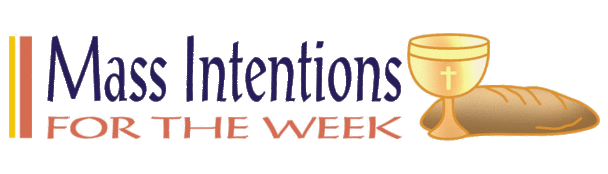 April 18:  Cletus Ketterer; Kenneth Benhoff & Jim             Lewis   April 25:  Carroll, Shirley, & Ricky Meyer                                       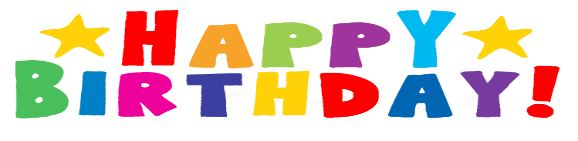 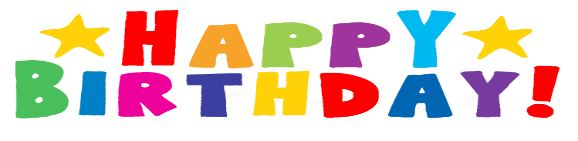 Donna Luebbers:  April 18Joyce Strotheide:  April 19___________________________________VOCATION CORNER – AprilApril 18:  “I was 7 years old when I first thought about becoming a priest.  But by the time I moved to the United States from Mexico at age 15, the priesthood was not in my plans…I pursued a career in criminal justice instead.  God had other plans for me, though.  The decision to enter seminary was not an easy one.  I struggled with my own desires and with what other people thought would be best for me.  Ultimately, I ran out of excuses and could no longer ignore the call that God had planted in my heart.  If I had to do it all over again, I would answer the call without a doubt in mind.”Fr. Francisco Javier Onate Vargas; Diocese of Charleston, S. C. Columbia Magazine September 2019____________________________________________                                           CHAKOTA THERAPEUTIC CENTER:  Spaghetti Dinner, Wednesday, April 21, 4:00 – 7:00.  Dinner includes spaghetti with meat sauce, salad, breadsticks, and dessert.  Adults is $10.00, Children is $5.00 (5 – 12) under 5 is free.  Carry outs available.  Also, Basket raffle and tickets to win a Smith & Wesson 357 Magnum (Model 686).____________________________________             Thank you to all who were involved in a successful Drive thru Chicken Dinner, Total dinners were 1532!!!In lieu of their annual Basket Bingo, the St Mary’s (Carlyle) Ladies Sodality will hold a raffle of a quilt, afghan, toaster oven, and 3 specialty baskets.  Tickets are $1.00 each or six for $5.00 and may be purchased via the form in their bulletin and turned into their office, the collection basket, or mailed to     Darlene Diekemper, 17017 Country Farm Rd, Carlyle, IL Tickets will also be sold after masses from April 10th until May 8th at St. Mary’s.  To purchase tickets, please call Jane Beckmann at 618-791-7607.  The drawing will be held after the 4 p.m.  Mass on May 8th at St. Mary’s.______________________________________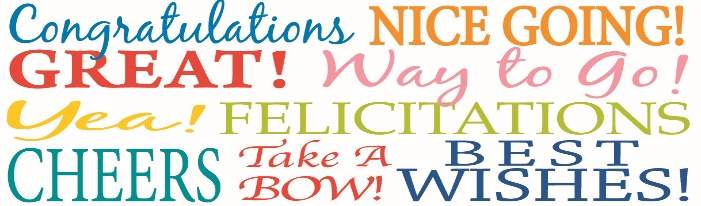 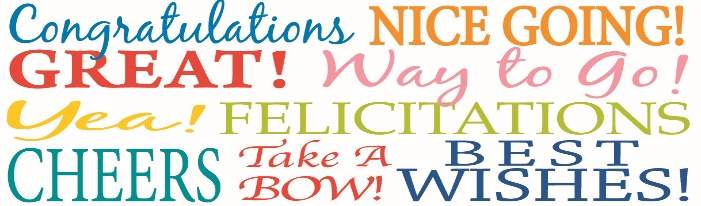 High Honor Roll – District 12 – Maecie & Cara Carrillon & Alex Voss.Honor Roll – District 12 – Justin Hilmes, Connor Carrillon, Claire Luebbers & Abby Voss.High Honor Roll - Central H. S. – Madison DiekemperHonor Roll – Central H. S. - McKenzie DiekemperHigh Honor Roll – All Saints - Mariah BenhoffHigh Honor Roll – Mater Dei - Alayna Benhoff.Honor Roll – Greenville Grade School – Annalisa Hilmes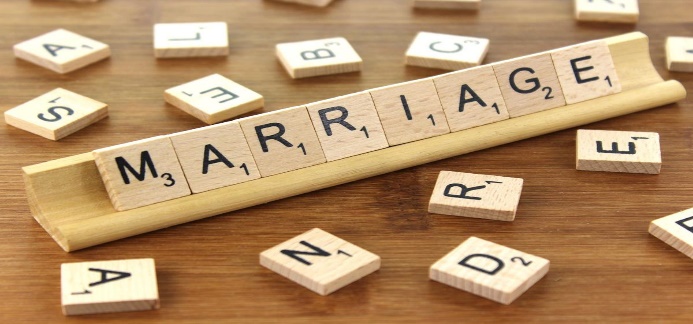 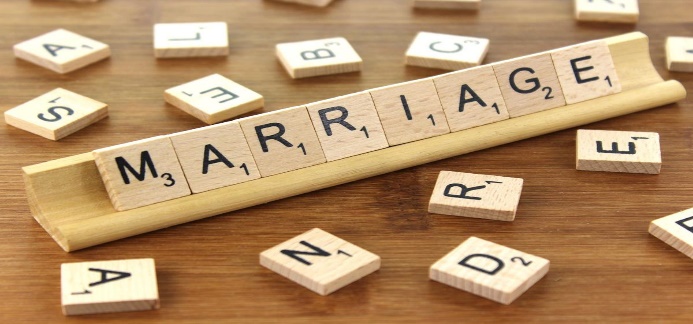 CONGRATULATION TO BRENNA HILMES AND ALEX VONBOKEL ON THEIR MARRIAGE AT ST. MARY’S CHURCH, CARLYLE YESTERDAY.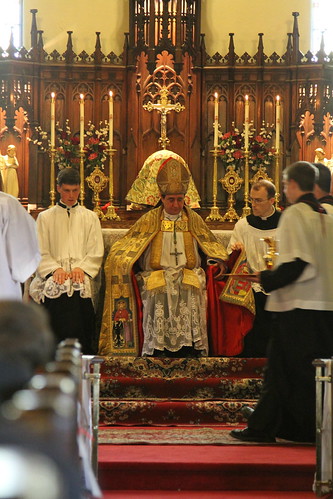 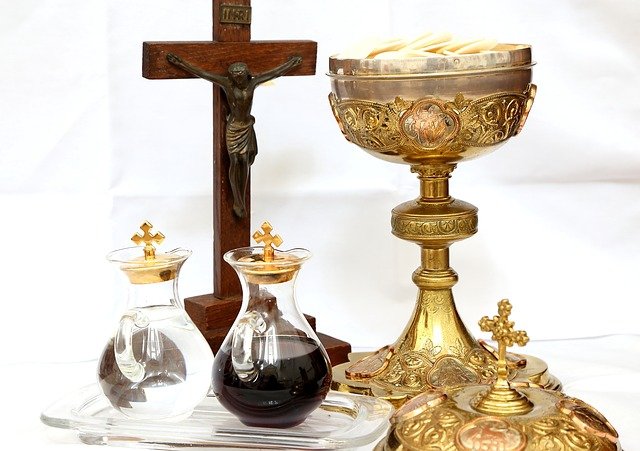 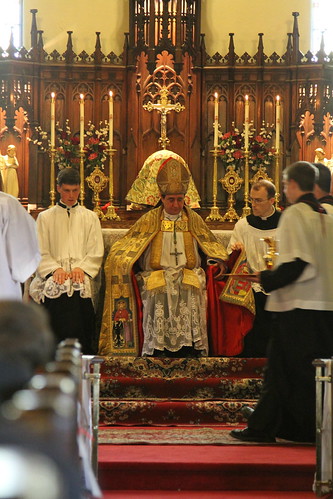 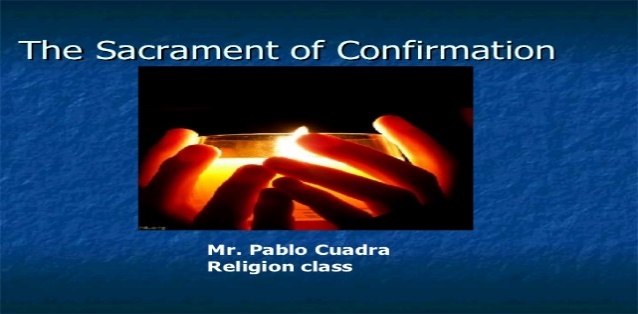 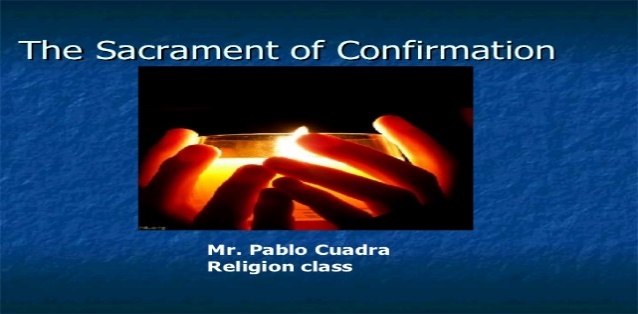 improveme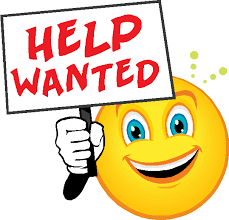 nts and repair needs; and completing necessary repairs when appropriate.  Building and grounds include church, rectory, parish center and cemetery.  As Cemetery Sexton oversees all operations regarding the cemetery including but not limited to selling and recording burial permits and grave locations, opening and closing of graves, and placement of headstones. To apply send cover letter with résumé to St. Francis of Assisi Parish, PO Box 93, Aviston, Illinois 62216; email to parish@stfrancisav.org
 Please don’t forget to reserve your space for Mass. This will be first come, first-served basis. We definitely have more room for additional parishioners. So if you are able, please join us in prayer at our 9:30 Mass. Please call the office at 618-594-3040 or 618-698-9141 and leave a message or email stfelbpreservations@gmail.com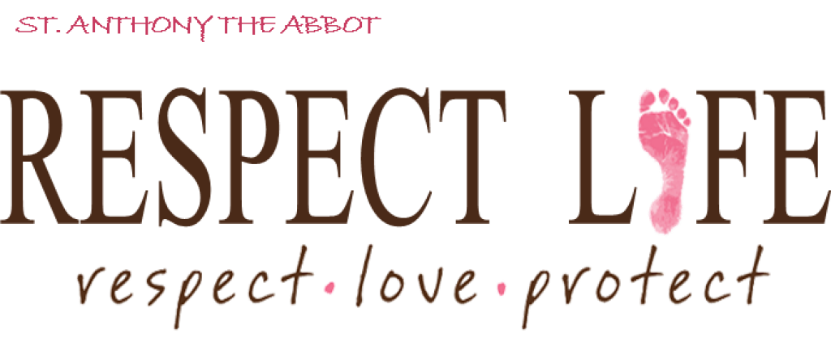 Anyone interested in Father’s  Mike’s homily, please call his cell  at 618-978-8767or email hi Mass Schedule for Easter Week:Holy Thursday – April 1 at 6 p.m., Good Friday – April 2 at 4 p.m., Holy Saturday -April 3 at 6:30 p.m. and m at mhuss NO PSR CLASSES SUNDAY, MARCH 28TH AND SUNDAY, APRIL 4TH .ey@stMessenger renewal and subscription can be made anytime throughout the year.  The cost is $25.00. Payments can be made by via your Messenger envelope (also in the pews) or online at www.bellevillemessenger.org.  Please consider subscribing or renewingenryoblates.org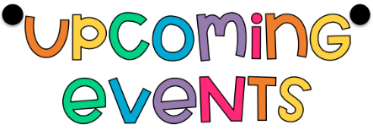 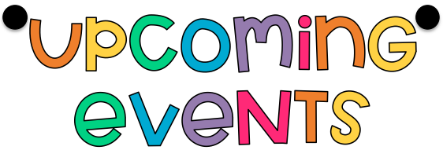 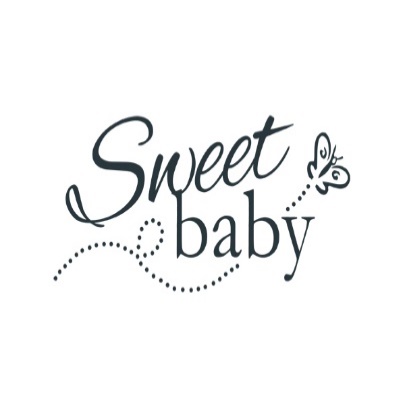 